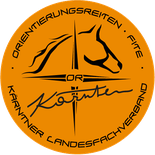 Reitertreffen PTV_CUP – Teilbewerb IV Sonntag, 09.Juli 2017 Islandpferdehof Rapoldi, 9030 Leibsdorf, Römerstraße 30Veranstalter: URV RosentalStartgeld: PTV 15 EuroPaddock: selbst abstecken 20 Euro, 10 Euro retour wenn abgemistet (Verrechnung geht an Islandpferdehof Rapoldi) Anmeldung: bis 08. Juli 2017 bei Beate Cekoni bitte schriftlich per Whatsapp oder SMS:  0664-54 55 000oder e-Mail:  cekoni@tierarzt-ferlach.atLink: http://www.orientierungsreiten.com/trec_anmeldungVorläufiger Zeitplan: 	ab 12°° Üben der Hindernisse			ab 14°° Start des ersten Reiters			ca. 16°° Siegerehrung			Eventuelle Änderungen werden bei der Meldestelle bekannt gegeben.Mitgliedschaft in einem Reitverein und gültiger Impfschutz sind erforderlich.Reiterpass und Turnierpferderegistrierung sind nicht erforderlich.Für jeden Reiter am Pferd gilt Helmpflicht. Während des PTV ist ein Protektor zu tragen. Die Teilnahme erfolgt auf eigenen Gefahr. Für Schäden und Verlust übernimmt der Veranstalter keine Haftung. Für Hunde gilt Leinenpflicht. Mit der Anmeldung erkennt derReiter diese Bedingungen sowie das Reglement der FITE und der ÖTO an.	